بسمه تعالیپیشنهاد اولویت‌های پژوهشی و عناوین توانمند سازی اساتید و دانشجویان ماماییاولویت‌های پژوهشی در حوزه مامایی بر اساس نیازها و چالش‌های موجود در این حوزه تعیین می شوند. برخی اولویت های پژوهشی در این حوزه عبارتند از:1. عوامل مؤثر بر مرگ و میر مادران و نوزادان و راهکارهای مقابله با آن2. بررسی شاخصه های مؤثر بر کیفیت مراقبت‌های مامایی 3. تأثیر فاکتورهای روانشناختی و اجتماعی بر سلامت روان مادران و نوزادان4. بررسی روش‌های بهینه آموزش مامایی‌ و ارزیابی اثربخشی آنها5. عوامل موثر بر انتخاب روش‌های زایمان و راهکارهای افزایش انتخاب زایمان طبیعی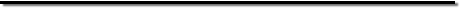 عناوین پیشنهادی برنامه های آموزشی توانمند سازی دانشجویی در قالب کارگاه های آموزشی که با نظرسنجی از اساتید و دانشجویان انتخاب شده است:1. تفسیر سونوگرافی در مامایی- تفسیر پاپ اسمیر- تفسیر نوار قلب جنین (NST) 2. زایمان فیزیولوژیک (پوزیشن های مرحله اول و دوم زایمان)3. تریاژ در مامایی- گزارش نویسی 4. تشخیص و درمان بیماری های مقاربتی عناوین پیشنهادی برنامه های آموزشی توانمند سازی اعضا هیأت علمی مامایی1. آموزش تکنیک‌های مدیریت استرس و حفظ سلامت روانی در مامایی2. آموزشی در زمینه مهارت‌های ارتباطی و روانشناختی در مامایی 3. آموزش روش‌های تشخیص و مدیریت حاملگی های پر خطر4. بهبود مهارت‌های ارائه آموزش به مادران در زمینه بهداشت مادران و نوزادان5. توانمند سازی در حوزه بهداشت عمومی و ارائه خدمات به جوامع محلی